Přeprava: sraz v 7.40 u školy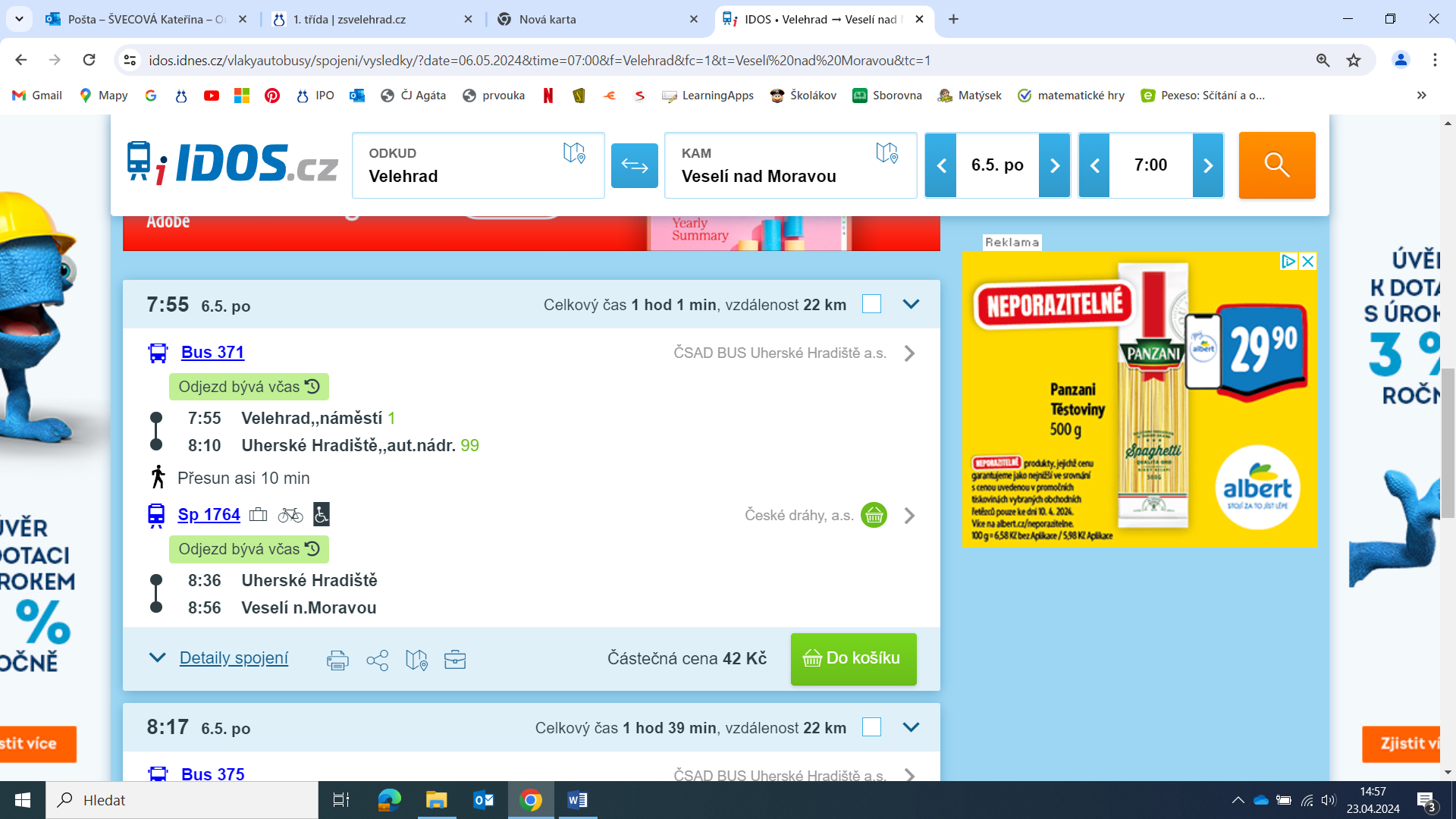 Návrat: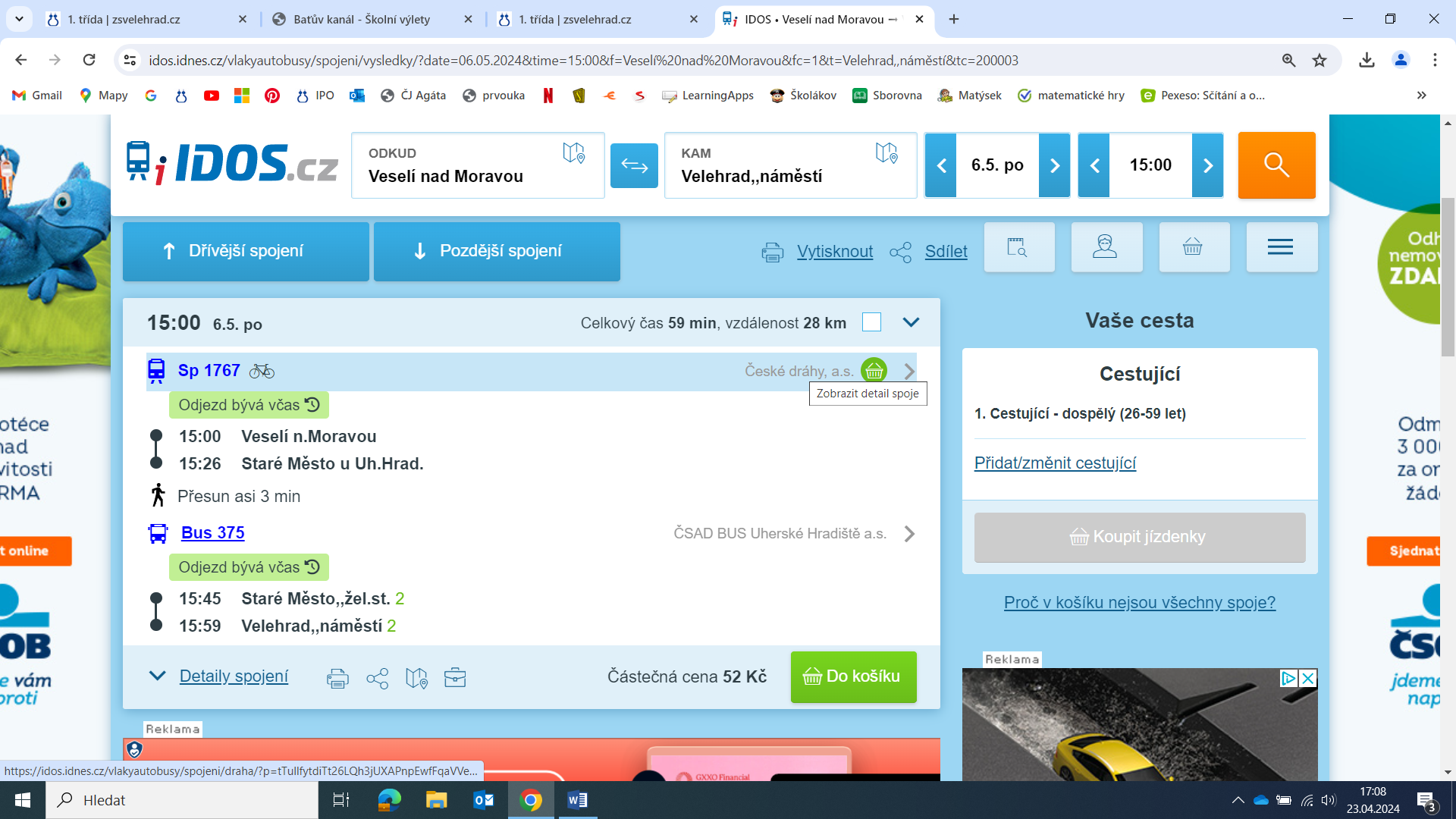 Autobus pokračuje dále na Salaš. V případě, že děti mají samy pokračovat spojem na Salaš, potřebujeme v Bakalářích (předem) souhlas se samostatným odchodem.Cena:Cena výletu při plavbě z Veselí n.M.: 299,-Kč/osPirátský šátek:                                      100,- Kč/osDoprava:                                               asi 50,- Kč/osVložit prostředky do třídního fondu v celých stokorunách tak, aby dítě mělo částku mezi 500 – 600,-Kč.